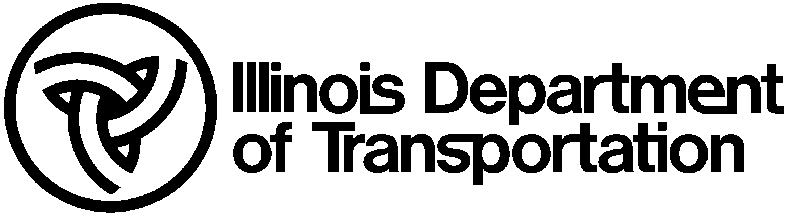 	Illinois Test Procedure SCC-2 Checklist	Slump Flow and Stability of Self-Consolidating 	Concrete	Illinois Test Procedure SCC-2 Checklist	Slump Flow and Stability of Self-Consolidating 	Concrete	Illinois Test Procedure SCC-2 Checklist	Slump Flow and Stability of Self-Consolidating 	Concrete	Illinois Test Procedure SCC-2 Checklist	Slump Flow and Stability of Self-Consolidating 	Concrete	Illinois Test Procedure SCC-2 Checklist	Slump Flow and Stability of Self-Consolidating 	Concrete	Illinois Test Procedure SCC-2 Checklist	Slump Flow and Stability of Self-Consolidating 	ConcreteThe following is a summary checklist of the key steps involved in testing the slump flow and stability of freshly mixed self-consolidating concrete (SCC).The following is a summary checklist of the key steps involved in testing the slump flow and stability of freshly mixed self-consolidating concrete (SCC).The following is a summary checklist of the key steps involved in testing the slump flow and stability of freshly mixed self-consolidating concrete (SCC).The following is a summary checklist of the key steps involved in testing the slump flow and stability of freshly mixed self-consolidating concrete (SCC).The following is a summary checklist of the key steps involved in testing the slump flow and stability of freshly mixed self-consolidating concrete (SCC).The following is a summary checklist of the key steps involved in testing the slump flow and stability of freshly mixed self-consolidating concrete (SCC).The following is a summary checklist of the key steps involved in testing the slump flow and stability of freshly mixed self-consolidating concrete (SCC).The following is a summary checklist of the key steps involved in testing the slump flow and stability of freshly mixed self-consolidating concrete (SCC).The following is a summary checklist of the key steps involved in testing the slump flow and stability of freshly mixed self-consolidating concrete (SCC).The following is a summary checklist of the key steps involved in testing the slump flow and stability of freshly mixed self-consolidating concrete (SCC).The following is a summary checklist of the key steps involved in testing the slump flow and stability of freshly mixed self-consolidating concrete (SCC).Did the tester:Did the tester:Did the tester:YESNO1.Dampen the slump cone, tamping rod or strike-off bar, and base plate?	Dampen the slump cone, tamping rod or strike-off bar, and base plate?	Dampen the slump cone, tamping rod or strike-off bar, and base plate?	Dampen the slump cone, tamping rod or strike-off bar, and base plate?	Dampen the slump cone, tamping rod or strike-off bar, and base plate?	Dampen the slump cone, tamping rod or strike-off bar, and base plate?	Dampen the slump cone, tamping rod or strike-off bar, and base plate?	2.Place the cone’s smaller diameter opening in the middle of the base plate?	Place the cone’s smaller diameter opening in the middle of the base plate?	Place the cone’s smaller diameter opening in the middle of the base plate?	Place the cone’s smaller diameter opening in the middle of the base plate?	Place the cone’s smaller diameter opening in the middle of the base plate?	Place the cone’s smaller diameter opening in the middle of the base plate?	Place the cone’s smaller diameter opening in the middle of the base plate?	3.Fill the cone in one lift without vibration, rodding, or tapping?	Fill the cone in one lift without vibration, rodding, or tapping?	Fill the cone in one lift without vibration, rodding, or tapping?	Fill the cone in one lift without vibration, rodding, or tapping?	Fill the cone in one lift without vibration, rodding, or tapping?	Fill the cone in one lift without vibration, rodding, or tapping?	Fill the cone in one lift without vibration, rodding, or tapping?	4.Strike off the concrete level with the top of the cone using the tamping rod or strike-off bar?	Strike off the concrete level with the top of the cone using the tamping rod or strike-off bar?	Strike off the concrete level with the top of the cone using the tamping rod or strike-off bar?	Strike off the concrete level with the top of the cone using the tamping rod or strike-off bar?	Strike off the concrete level with the top of the cone using the tamping rod or strike-off bar?	Strike off the concrete level with the top of the cone using the tamping rod or strike-off bar?	Strike off the concrete level with the top of the cone using the tamping rod or strike-off bar?	5.Remove surplus concrete from around the base of the mold and base plate surface?	Remove surplus concrete from around the base of the mold and base plate surface?	Remove surplus concrete from around the base of the mold and base plate surface?	Remove surplus concrete from around the base of the mold and base plate surface?	Remove surplus concrete from around the base of the mold and base plate surface?	Remove surplus concrete from around the base of the mold and base plate surface?	Remove surplus concrete from around the base of the mold and base plate surface?	6.Raise the cone vertically 9 ± 3 in. (225 ± 75 mm) in one smooth motion, without lateral or torsional motion, in 3 ± 1 seconds?	Raise the cone vertically 9 ± 3 in. (225 ± 75 mm) in one smooth motion, without lateral or torsional motion, in 3 ± 1 seconds?	Raise the cone vertically 9 ± 3 in. (225 ± 75 mm) in one smooth motion, without lateral or torsional motion, in 3 ± 1 seconds?	Raise the cone vertically 9 ± 3 in. (225 ± 75 mm) in one smooth motion, without lateral or torsional motion, in 3 ± 1 seconds?	Raise the cone vertically 9 ± 3 in. (225 ± 75 mm) in one smooth motion, without lateral or torsional motion, in 3 ± 1 seconds?	Raise the cone vertically 9 ± 3 in. (225 ± 75 mm) in one smooth motion, without lateral or torsional motion, in 3 ± 1 seconds?	Raise the cone vertically 9 ± 3 in. (225 ± 75 mm) in one smooth motion, without lateral or torsional motion, in 3 ± 1 seconds?	7.Perform the test from start to raising of the cone within 2.5 minutes?	Perform the test from start to raising of the cone within 2.5 minutes?	Perform the test from start to raising of the cone within 2.5 minutes?	Perform the test from start to raising of the cone within 2.5 minutes?	Perform the test from start to raising of the cone within 2.5 minutes?	Perform the test from start to raising of the cone within 2.5 minutes?	Perform the test from start to raising of the cone within 2.5 minutes?	8.Measure the slump flow’s maximum diameter and measure the diameter perpendicular to the maximum to the nearest 0.5 in. (10 mm)?	Measure the slump flow’s maximum diameter and measure the diameter perpendicular to the maximum to the nearest 0.5 in. (10 mm)?	Measure the slump flow’s maximum diameter and measure the diameter perpendicular to the maximum to the nearest 0.5 in. (10 mm)?	Measure the slump flow’s maximum diameter and measure the diameter perpendicular to the maximum to the nearest 0.5 in. (10 mm)?	Measure the slump flow’s maximum diameter and measure the diameter perpendicular to the maximum to the nearest 0.5 in. (10 mm)?	Measure the slump flow’s maximum diameter and measure the diameter perpendicular to the maximum to the nearest 0.5 in. (10 mm)?	Measure the slump flow’s maximum diameter and measure the diameter perpendicular to the maximum to the nearest 0.5 in. (10 mm)?	9.Rate the stability of the SCC according to the Visual Stability Index (VSI)?	Rate the stability of the SCC according to the Visual Stability Index (VSI)?	Rate the stability of the SCC according to the Visual Stability Index (VSI)?	Rate the stability of the SCC according to the Visual Stability Index (VSI)?	Rate the stability of the SCC according to the Visual Stability Index (VSI)?	Rate the stability of the SCC according to the Visual Stability Index (VSI)?	Rate the stability of the SCC according to the Visual Stability Index (VSI)?	Tester:Tester:Observer:Observer:Date:Date:REMARKS:REMARKS: